День поэзии С.Я. МаршакаНа творчестве  С.Я. Маршака выросло не одно поколение детей. Дошкольный отдел УОФС АМС Правобережного района и  МКДОУ «Детский сад №12 г. Беслана» решили напомнить детям и родителям о замечательном писателе, привлечь внимание к его творчеству, с помощью конкурса чтецов... 3 ноября 2017 года на базе МКДОУ «Детский сад №12                                         г. Беслана» состоялся районный конкурс чтецов, посвященный 130-летию со дня рождения С.Я. Маршака.Дети с выражением читали стихи С. Я. Маршака, участвовали в конкурсе.В конкурсе приняла участие и воспитанница  нашего дошкольного учреждения  - Мамедкеримова Сима.                         Она прочитала стихотворение «Жил человек рассеянный».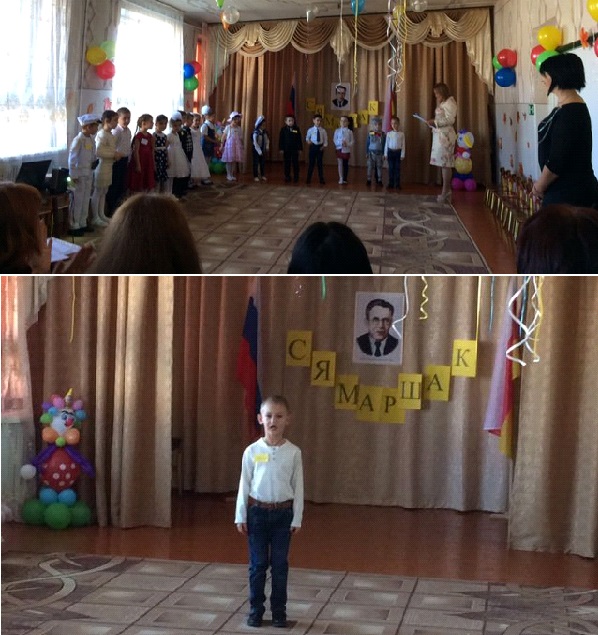 